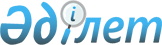 Об определении мест размещения и удаления отходов производства и потребления
					
			Утративший силу
			
			
		
					Постановление акимата Алматинской области от 20 июня 2012 года N 190. Зарегистрировано Департаментом юстиции Алматинской области 20 июля 2012 года за N 2099. Утратило силу постановлением акимата Алматинской области от 03 марта 2015 года № 107      

      Сноска. Утратило силу постановлением акимата Алматинской области от 03.03.2015 № 107.

      Примечание РЦПИ:

      В тексте сохранена авторская орфография и пунктуация.

      В соответствии со статьей 288 Экологического кодекса Республики Казахстан от 9 января 2007 года, статьей 27 Закона Республики Казахстан от 23 января 2001 года "О местном государственном управлении и самоуправлении в Республике Казахстан", акимат области ПОСТАНОВЛЯЕТ:

      1. Определить места размещения и удаления отходов производства и потребления на территории Алматинской области согласно приложению к настоящему постановлению.

      2. Контроль за исполнением настоящего постановления возложить на заместителя акима области Досымбекова Т.

      3. Настоящее постановление вступает в силу со дня государственной регистрации в органах юстиции и вводится в действие по истечении десяти календарных дней после дня его первого официального опубликования.

 Места размещения и удаления отходов производства и потребления      _________________________


					© 2012. РГП на ПХВ «Институт законодательства и правовой информации Республики Казахстан» Министерства юстиции Республики Казахстан
				
      Аким области 

А. Мусаханов
Приложение к постановлению акимата области "Об определении мест размещения и удаления отходов производства и потребления" от 20 июня 2012 года N 190 Наименование

административно-

территориальной

единицы

Место размещения и удаления

отходов

Площадь, га

1

2

3

Аксуский район

Аксуский сельский

округ

село Аксу

на расстоянии 1000 метров от

северной стороны села

3,0

село Кокжайдак,

село Шолакозек

на расстоянии 1400 метров от

южной стороны села Кокжайдак

1,0

Арасанский

сельский округ

село Арасан

на расстоянии 1000 метров от

северной стороны села

2,0

село Кызылжар

на расстоянии 1000 метров от

южной стороны села

0,5

Егинсуский

сельский округ

село Егинсу

на расстоянии 1800 метров от

северной стороны села

2,0

разъезд Кумтобе

на расстоянии 1000 метров от

северо-восточной стороны

разъезда

0,5

Есболатовский

сельский округ

село Есеболатов

село Энергетик

на расстоянии 1000 метров от

южной стороны села

0,3

Жаналыкский

сельский округ

село Жаналык

на расстоянии 1200 метров от

северной стороны села

2,0

Жансугуровский

оселковый округ

село Алтынаралык

на расстоянии 1000 метров от

восточной стороны села

2,0

поселок

Жансугурово

на расстоянии 1500 метров от

восточной стороны поселка

5,0

село Кокозек

на расстоянии 1100 метров от

восточной стороны села

2,0

Карасуский

сельский округ

село Енбек

на расстоянии 2500 метров от

юго-западной стороны села

0,5

село Кенжыра

на расстоянии 1000 метров от

юго-западной стороны села

2,0

Капальский

сельский округ

село Капал

на расстоянии 1600 метров от

южной стороны села

3,0

Каракозский

сельский округ

село Каракоз

на расстоянии 1000 метров от

северо-западной стороны села

2,0

Кураксуский

сельский округ

село Кураксу

на расстоянии 1900 метров от

северной стороны села

0,7

Карашелекский

сельский округ

село Карашелек

на расстоянии 1200 метров от

восточной стороны села

2,0

село Сагабиен

на расстоянии 1300 метров от

северо-западной стороны села

2,0

Кошкентальский

сельский округ

село Кольтабан

на расстоянии 1800 метров от

северной стороны села

0,5

село Кошкентал

на расстоянии 1200 метров от

северной стороны села

2,0

Кызылтуйский

сельский округ

село Копа

на расстоянии 1000 метров от

южной стороны села

1,0

село Кызылту

на расстоянии 1000 метров от

северной стороны села

2,0

Матайский

поселковый округ

разъезд Акозек

на расстоянии 1000 метров от юго-западной стороны разъезда

0,5

Молалинский

поселковый округ

село Алажиде

на расстоянии 1000 метров от

восточной стороны села

1,0

поселок Молалы

на расстоянии 1000 метров от

восточной стороны поселка

1,25

Ойтоганский

сельский округ

село Ойтоган

на расстоянии 1000 метров от

северо-западной стороны села

2,5

село Улгили

на расстоянии 1000 метров от

северо-восточной стороны села

0,5

Суыксайский

сельский округ

село Актобе

на расстоянии 1000 метров от

западной стороны села

0,5

село Ащибулак

на расстоянии 1000 метров от

восточной стороны села

1,0

село Баласаз

на расстоянии 2000 метров от

восточной стороны села

0,5

Алакольский район

Акжарский сельский

округ

село Акжар

на расстоянии 1100 метров от

восточной стороны села

2,5

село Коныр

на расстоянии 1000 метров от

северной стороны села

2,5

Актубекский

сельский округ

село Актубек

на расстоянии 1100 метров от

северо-восточной стороны села

2,5

Архарлинский

сельский округ

село Архарлы

на расстоянии 1100 метров от

восточной стороны села

2,0

Бескольский

сельский округ

село Булакты

на расстоянии 4000 метров от

западной стороны села

4,0

Екпиндинский

сельский округ

село Екпынды

на расстоянии 1000 метров от

восточной стороны села

2,5

село Енбекши

на расстоянии 1125 метров от

восточной стороны села

2,5

село Карлыгаш,

село Ушкайын

на расстоянии 1500 метров от

южной стороны села Карлыгаш

2,0

Жагатальский

сельский округ

село Бесагаш

на расстоянии 1500 метров от

северо-восточной стороны села

2,0

село Казахстан

на расстоянии 1000 метров от

северо-восточной стороны села

2,5

Жанаминский

сельский округ

село Жанама

на расстоянии 1100 метров от

северо-восточной стороны села

2,5

село Карабулак

на расстоянии 1100 метров от

северной стороны села

2,0

Жыландинский

сельский округ

село Жыланды

на расстоянии 2500 метров от

западной стороны села

2,5

село Шынжылы

на расстоянии 1000 метров от

северо-восточной стороны села

2,0

Кабанбайский

сельский округ

село Кабанбай

на расстоянии 1100 метров от

северной стороны села

4,0

Кайнарский

сельский округ

село Кайнар

на расстоянии 1000 метров от

восточной стороны села

2,5

Камыскалинский

сельский округ

село Алаколь

на расстоянии 1000 метров от

южной стороны села

2,0

село Камыскала

на расстоянии 1250 метров от

западной стороны села

2,5

Кольбайский

сельский округ

село Алемды

на расстоянии 1000 метров от

восточной стороны села

2,0

село Кольбай, село

Кызылкайын

на расстоянии 2500 метров от

западной стороны села Кольбай

2,5

Кызылащинский

сельский округ

село Ж.Балапанов

на расстоянии 1100 метров от

северо-восточной стороны села

2,5

Лепсинский

сельский округ

село Лепсинск,

село Жунжурек

на расстоянии 1250 метров от

западной стороны села

2,5

село Байзерек

на расстоянии 1100 метров от

западной стороны села

2,5

Теректинский

сельский округ

село Теректы 

на расстоянии 1000 метров от

северной стороны села

2,5

Токжайлауский

сельский округ

село Токжайлау

на расстоянии 1300 метров от

северной стороны села

2,5

Ушбулакский

сельский округ

село Ушбулак

на расстоянии 1000 метров от

юго-восточной стороны села

2,5

Ыргайтинский

сельский округ

село Акши

на расстоянии 1000 метров от

южной стороны села

2,0

село Коктума

на расстоянии 1000 метров от

южной стороны села

2,5

Балхашский район

Акжарский сельский

округ

село Акжар

на расстоянии 1000 метров от

северо-западной стороны села

1,0

Бакбактинский

сельский округ

село Бакбакты

на расстоянии 1500 метров от

западной стороны села

1,5

Балатопарский

сельский округ

село Балатопар

на расстоянии 2000 метров от

северной стороны села

2,0

Берекинский

сельский округ

село Бура

на расстоянии 2000 метров от

восточной стороны села

2,0

село Береке

на расстоянии 1500 метров от

южной стороны села

2,0

Желторангинский

сельский округ

село Желторангы

на расстоянии 2000 метров от

южной стороны села

2,0

Жиделинский

сельский округ

село Жидели

на расстоянии 2000 метров от

северо-западной стороны села

2,0

Каройский сельский

округ

село Карой

на расстоянии 1500 метров от

юго-западной стороны села

1,5

Куйганский

сельский округ

село Куйган

на расстоянии 1500 метров от

северо-западной стороны села

2,0

Енбекшиказахский

район

Аватский сельский

округ

село Ават

на расстоянии 1000 метров от

юго-восточной стороны села

4,1

Балтабайский

сельский округ

село Акбастау

на расстоянии 1000 метров от

северо-западной стороны села

3,5

село Балтабай

на расстоянии 1000 метров от

северо-западной стороны села

3,5

село Бирлик

на расстоянии 1000 метров от

северо-западной стороны села

3,5

Болекский сельский

округ

"Жолдасов Балакыз"

ИП

на расстоянии 1000 метров от

северной стороны села

6,0

Каражотинский

сельский округ

село Сарыбулак

на расстоянии 1150 метров от

северо-восточной стороны села

2,0

Кирбалтабайский

сельский округ

село Акжал

на расстоянии 1200 метров от

северо-восточной стороны села

5,0

Масакский сельский

округ

село Нурлы

на расстоянии 1500 метров от

северо-восточной стороны села

2,0

село Масак

на расстоянии 1100 метров от

северо-восточной стороны села

Тургеньский

сельский округ

село Тургень

на расстоянии 1000 метров от

северо-восточной стороны села

2,0

Ескельдинский

район

Алдабергеновский

сельский округ

село Алдабергеново

на расстоянии 1000 метров от

северной стороны села

0,7

село Жастар

на расстоянии 1000 метров от

южной стороны села

1,0

Акынсаринский

сельский округ

село Акынсара

на расстоянии 1000 метров от

северо-восточной стороны села

0,8

село Акешки

на расстоянии 1000 метров от

северо-восточной стороны села

1,0

село Актума, село

Тамбала

на расстоянии 1000 метров от

северной стороны села Актума

1,2

Бактыбайский

сельский округ

село Бактыбай

на расстоянии 1000 метров от

северо-восточной стороны села

1,0

Жалгызагашский

сельский округ

село Бигаш, село

Жалгызагаш

на расстоянии 1300 метров от

северной стороны села Бигаш

1,0

Кайнарлинский

сельский округ

село Актасты, село

Кайнарлы

на расстоянии 1000 метров от

северо-восточной стороны села

Актасты

1,0

Карабулакский

сельский округ

село Ешкиолмес

на расстоянии 1000 метров от

южной стороны села

0,8

село Оркусак

на расстоянии 1000 метров от

юго-западной стороны села

0,8

село М.Байысов

на расстоянии 1000 метров от

южной стороны села 

0,8

село Шымыр

на расстоянии 1400 метров от северо-западной стороны села 

0,8

Каратальский

сельский округ

село Каратал, село

Теректы

на расстоянии 2300 метров от

северной стороны села Каратал

1,08

Конырский сельский

округ

село Коныр

на расстоянии 1000 метров от

северной стороны села

1,0

село Коктобе

на расстоянии 1000 метров от

западной стороны села

1,0

Кокжазыкский

сельский округ

село Боктерли

на расстоянии 1100 метров от

северо-западной стороны села

0,8

село Кокжазык

на расстоянии 1000 метров от

западной стороны села

1,0

село Тенлик

на расстоянии 1500 метров от

восточной стороны села

0,8

Сырымбетский

сельский округ

село Сырымбет

на расстоянии 1000 метров от

южной стороны села

1,0

Толенгутский

сельский округ

село Екпинды, село

Жетысу

на расстоянии 1000 метров от

южной стороны села Екпинды

1,0

Жамбыльский район

Айдарлинский

сельский округ

село Айдарлы

на расстоянии 1050 метров в

северо-восточной стороне села

1,5

Аккайнарский

сельский округ

село Аккайнар

на расстоянии 2200 метров в

северо-западном направлении

села

3,0

Дегерсский

сельский округ

село Бесмойдак

на расстоянии 1100 метров в

северном направлении села

2,0

село Сункар

на расстоянии 1300 метров в

северо-восточном направлении

села

2,0

Каракастекский

сельский округ

село Каракастек

на расстоянии 1150 метров в

северном направлении села

1,0

Матыбулакский

сельский округ

село Карабастау

на расстоянии 1200 метров в

юго-восточном направлении села

2,0

село Кызылтан

на расстоянии 1500 метров в

северо-западном направлении

села

2,0

село Матибулак

на расстоянии 1100 метров в

юго-восточном направлении села

2,0

село Танбалатас

на расстоянии 1000 метров в

юго-восточном направлении села

2,0

село Шилибастау 

на расстоянии 1000 метров в

юго-восточном направлении села

2,0

Таранский сельский

округ

село Б.Кыдырбек

улы

на расстоянии 1200 метров в

восточном направлении села

3,0

Узынагашский

сельский округ

село Узынагаш

на расстоянии 1300 метров в

северо-западном направлении

села

10,0

Улкенский сельский

округ

село Улкен

на расстоянии 5000 метров в

юго-западном направлении села

3,0

Унгуртасский

сельский округ

село унгыртас

на расстоянии 1100 метров в

северо-восточном направлении

села

6,0

Илийский район

Жетыгеньский

сельский округ

село Байсерке

на расстоянии 4100 метров от

северо-западной стороны села

34,3

город Капшагай

село Кербулак

на расстоянии 5000 метров от

северо-восточной стороны села

2,5

село Сарыбулак

на расстоянии 3000 метров от

северной стороны села

4,0

село Шенгелды

на расстоянии 1500 метров от

северо-восточной стороны села

2,1

Каратальский район

Айтубинский

сельский округ

село Айту, село

Кокпекты

на расстоянии 1000 метров от

северо-восточной стороны села

Кокпекты

1,0

село Жасталап

на расстоянии 1500 метров от

северо-западной стороны села

1,0

село Кожбан

на расстоянии 1150 метров от

юго-западной стороны села

1,0

Балпыкский

сельский округ

село Жанаталап

на расстоянии 1100 метров от

восточной стороны села

2,0

село Оян

на расстоянии 1400 метров от

западной стороны села

1,0

село Умтыл

на расстоянии 1200 метров от

восточной стороны села

0,5

Бастобинский

сельский округ

село Жылыбулак

на расстоянии 1000 метров от

юго-восточной стороны села

1,0

село Кишитобе,

село Ортатобе

на расстоянии 2000 метров от

южной стороны села Кишитобе

1,5

город Уштобе, село

Фрунзе, село

Опытное, село

Ушкомей, село

Бастобе,

47-разъезд,

разъезд

Куришдалинский

на расстоянии 4000 метров от

северной стороны села Бастобе

30,0

Ельтайский

сельский округ

село Каражиде

на расстоянии 1150 метров от

восточной стороны села

2,0

село Сарыбулак

на расстоянии 1000 метров от

северо-восточной стороны села

2,0

Ескельдинский

сельский округ

село Ескелды, село

Кызылжар

на расстоянии 1050 метров от

юго-западной стороны села

2,0

село Кайнар

на расстоянии 1000 метров от

южной стороны села

1,0

село Кокдала

на расстоянии 1000 метров от

восточной стороны села

2,0

Жолбарыс

батырский сельский

округ

село Айдар, село

Кальпе, село

Канабек

на расстоянии 1000 метров от

восточной стороны села

2,0

село Карашенгель

на расстоянии 1100 метров от

западной стороны села

1,0

Канбактинский

сельский округ

село Алмалы

на расстоянии 1000 метров от

северо-восточной стороны села

1,0

село Акжар

на расстоянии 1000 метров от

южной стороны села

1,0

село Доншы

на расстоянии 1350 метров от

восточной стороны села

1,0

Кызылбалыкский

сельский округ

село Копбирлик

на расстоянии 1000 метров от

юго-западной стороны села

2,0

Тастобинский

сельский округ

село Бесагаш, село

Бирлик, село

Тастобе

на расстоянии 1300 метров от

западной стороны села

2,0

Кербулакский район

Каспанский сельский округ

село Каспан

на расстоянии 2000 метров

восточнее стороны села

0,50

Сарканский район

Алмалинский

сельский округ

село Абай

на расстоянии 1500 метров от

северной стороны села

1,2

село Алмалы

на расстоянии 1500 метров от

восточной стороны села

3,0

Аманбоктерский

сельский округ

село Аманбоктер

на расстоянии 1150 метров от

северо-восточной стороны села

1,0

Амангельдинский

сельский округ

село Карауылтобе

на расстоянии 1500 метров от

восточной стороны села

1,5

село Кокузек

на расстоянии 1000 метров от

западной стороны села

1,7

село Пограничник

на расстоянии 1000 метров от

северной стороны села

3,0

Бакалинский

сельский округ

село Багалы, село

Агарту

на расстоянии 2000 метров от

южной стороны села

3,0

село Бакалы и село

К.Казыбаев

на расстоянии 2000 метров

восточнее села

3,0

село Таскудык

на расстоянии 1000 метров от

северной стороны села

1,5

Екиашинский

сельский округ

село Екиаша

на расстоянии 1500 метров от

восточной стороны села

2,2

Карашаганский

сельский округ

село Красный

рыбак

на расстоянии 1350 метров

северо-восточнее стороны села

1,0

село Ульга и село

М.Тулебаева

на расстоянии 1350 метров

восточнее стороны села

3,0

Кокжуйский

сельский округ

село Кокжиде

на расстоянии 1000 метров

севернее стороны села

3,0

Коктерекский

сельский округ

село Коктерек

на расстоянии 1000 метров

западнее стороны села

1,0

Бирлик-Саркан

на расстоянии 1500 метров от

северо-западной стороны города

5,0

село Петропавловка

на расстоянии 2000 метров от

западной стороны села

2,0

село Черкасск

на расстоянии 1500 метров от

северо-западной стороны села

3,0

Лепсинский

поселковый округ

село Лепсы

на расстоянии 4000 метров от

западной стороны села

5,0

город Текели

Алатауский район

на расстоянии 1000 метров от

северной стороны села

5,4

поселок Рудничный

на расстоянии 2000 метров от

южной стороны поселка

1,0

Уйгурский район

Аватский сельский

округ

село Ават

на расстоянии 1100 метров от

южной стороны села

6,0

Бахарский сельский

округ

село Бахар

на расстоянии 1000 метров от

восточной стороны села

6,0

село Ширин

на расстоянии 1000 метров от

северной стороны села

6,0

Больше-Аксуский

сельский округ

село Малое-Аксу

на расстоянии 1350 метров от

северо-восточной стороны села

6,0

Дардамтинский

сельский округ

село Ардолайты

на расстоянии 1080 метров от

северной стороны села

6,0

село Дардамты

на расстоянии 1080 метров от

северо-восточной стороны села

6,0

село Добунь

на расстоянии 1100 метров от

восточной стороны села

6,0

Кетменьский

сельский округ

село Кетмень

на расстоянии 1070 метров от

северной стороны села

6,0

Кольжатский

сельский округ

село Кольжат

на расстоянии 1380 метров от

северной стороны села

6,0

Кыргызсайский

сельский округ

село Кыргызсай

на расстоянии 1370 метров от

северной стороны села

6,0

село Рахат

на расстоянии 1000 метров от

южной стороны села

6,0

Мало-Деханский

сельский округ

село Большое-Дехан

на расстоянии 1780 метров от

восточной стороны села

6,0

Сюмбинский

сельский округ

село Сумбе

на расстоянии 1020 метров от

южной стороны села

6,0

село Шошанай

на расстоянии 1420 метров от

северной стороны села

6,0

Таскарасуйский

сельский округ

село Таскарасу

на расстоянии 1000 метров от

северо-восточной стороны села

6,0

Тегерменьский

сельский округ

село Узынтам

на расстоянии 1050 метров от

восточной стороны села

6,0

Чарынский сельский

округ

село Чарын

на расстоянии 1070 метров от

юго-западной стороны села

6,0

